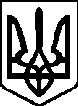 ЧЕРГОВІ МІСЦЕВІ ВИБОРИ25 жовтня 2020 рокуЦЕНТРАЛЬНО-МІСЬКА РАЙОННА У МІСТІ КРИВОМУ РОЗІТЕРИТОРІАЛЬНА ВИБОРЧА КОМІСІЯ   ДНІПРОПЕТРОВСЬКОЇ ОБЛАСТІвул. Свято-Миколаївська, . КривийРіг, Криворізький район,Дніпропетровська область, 50000ПОСТАНОВА № 3317 год.00 хв.«13»жовтня  2020року                                                                                    м. Кривий РігПро визначення уповноваженої особи для підписання  акту приймання-передачі бюлетенів з виборів депутатів Центрально-Міської районної у місті ради від підприємства – виготовлювачаВідповідно до частини шостої статті 37, пункту 4 частини першої статті 205, статей 240-242 Виборчого кодексу України, керуючись статтями 11-13, пунктами 4,5 статі 17, пунктами 2,7 статті 21 Закону України «Про Центральну виборчу комісію», Центрально-Міська районна у місті Кривому Розі територіальна виборча комісія постановляє:Уповноважити члена Центрально-Міської районної у місті Кривому Розі територіальної виборчої комісії Батареєва Віктора Володимировича від імені  Центрально-Міської районної у місті Кривому Розі територіальної виборчої комісії, яка встановлює результати виборів депутатів Центрально-Міської районної у місті ради, підписати акт приймання - передачі бюлетенів з виборів депутатів Центрально-Міської районної у місті ради від підприємства - виготовлювача .Цю постанову оприлюднити на  офіційному веб-сайті виконавчого комітету Центрально-Міської районної у місті ради та на дошці оголошень Центрально-Міської районної у місті ради. Голова Центрально-Міської районної  у місті Кривому Розі територіальної виборчої комісії                                                                        Н. Медведюк
                                                                       					
Секретар Центрально-Міської районної  у місті Кривому Розі територіальної виборчої комісії                                                                          І. Гальченко 